ТЕХНИЧЕСКОЕ ОПИСАНИЕ № 86296000к ГОСТ 12.4.303-2016 «Одежда специальная для защиты от пониженных температур. Технические требования».86296000 Полукомбинезон зимний Стандарт (тк.Оксфорд), т. синийСогласовано: Руководитель дизайн-бюро: Ненадова И.А.Исполнители: Конструктор: Дунаева А.А.Технолог: Онунина О.А.                  Заец Е.А.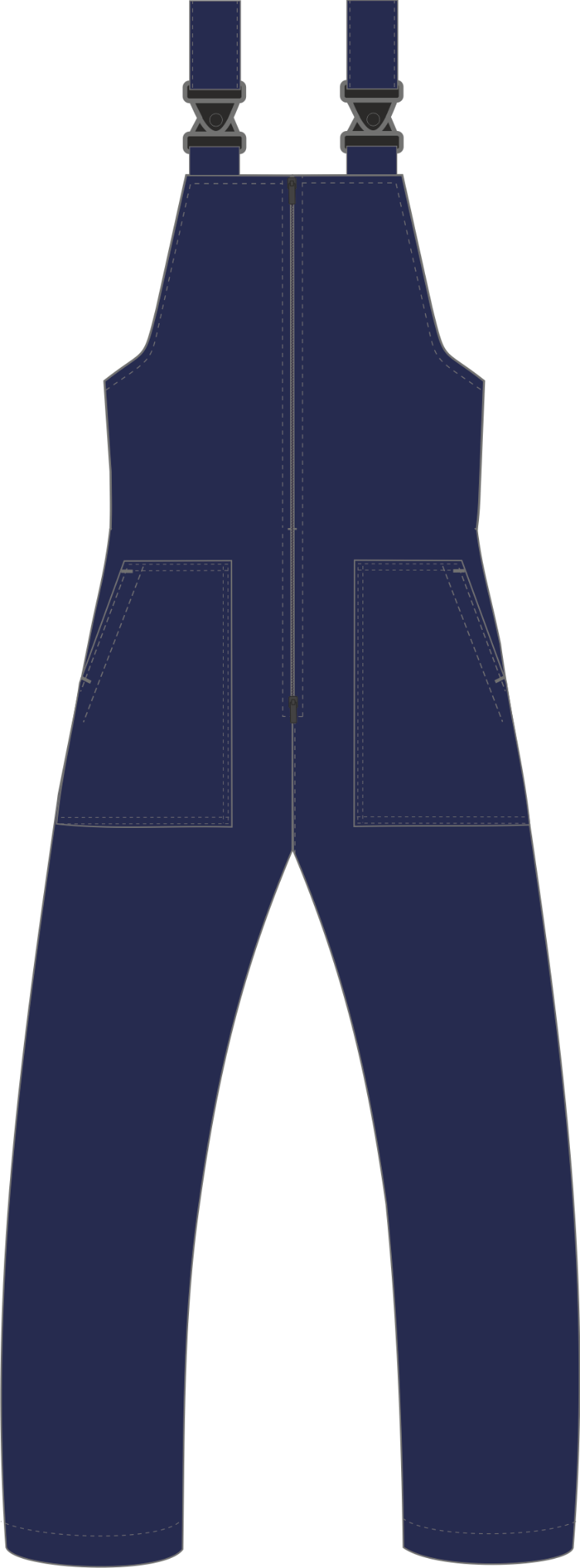 Рис. 1. Эскиз Полукомбинезон зимний Стандарт (тк.Оксфорд).Вид спереди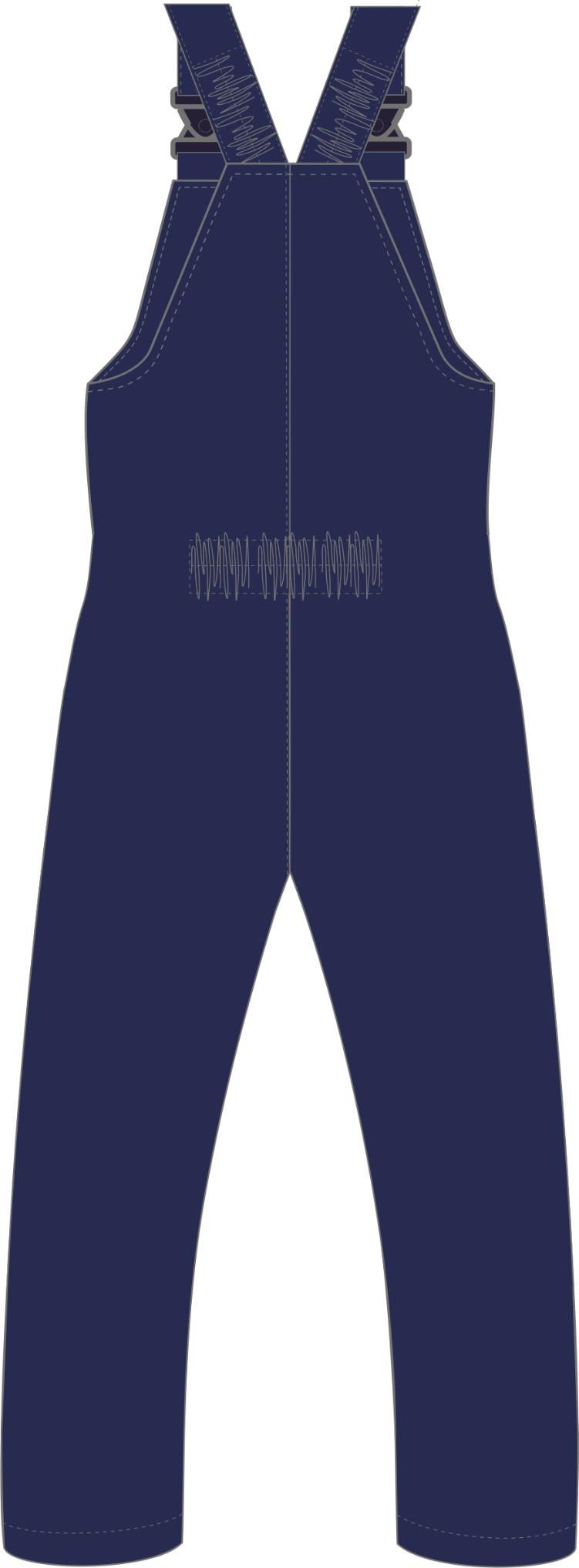 Рис. 2. Эскиз Полукомбинезон зимний Стандарт (тк.Оксфорд).Вид сзадиИзготовление и раскрой (отклонения от нитей основы в тканях и допуски при раскрое) куртки, должны соответствовать требованиям настоящего технического описания, основам промышленных методов обработки специальной одежды и образцу, утверждённому в установленном порядке.Куртки по размерам должны изготавливаться на типовые фигуры, в соответствии с классификацией: по обхвату груди 80-140, по росту 158-200 по ГОСТ 31399-2009 и настоящего технического описания. Табл. 1.Описание внешнего вида моделиПолукомбинезон зимний Стандарт (тк. Оксфорд) предназначен для защиты работающих от пониженных температур в различных отраслях промышленности, изготавливается в соответствии с ГОСТ 12.4.303-2016 «Одежда специальная для защиты от пониженных температур. Технические требования».Полукомбинезон прямого силуэта, с центральной застёжкой на двухзамковую тесьму «молния». Полукомбинезон с цельнокроеной грудкой и спинкой. Передние половинки с накладными карманами с наклонным входом. Боковой срезы карманов входят в боковой шов полукомбинезона. По спинке в области талии с изнаночной стороны настрочена кулиса с эластичной тесьмой для прилегания изделия по фигуре. Длина бретелей регулируется при помощи фастексов и внутренней эластичной тесьмы. Полукомбинезон с притачным утеплителем, который простёган с подкладкой вертикальными параллельными строчками в соответствии с разметкой на лекалах.Низ полукомбинезона обработан швом в подгибку с закрытым срезом.На левую переднюю половинку подкладки в области груди настрочена этикетка ФИО.Обхват груди типовой фигуры, смОбхват груди типовой фигуры, смОбхват груди типовой фигуры, смОбхват груди типовой фигуры, смОбхват груди типовой фигуры, смОбхват груди типовой фигуры, смОбхват груди типовой фигуры, смОбхват груди типовой фигуры, см80-8488-9296-100104-108112-116120-124128-132136-140Рост типовой фигуры, смРост типовой фигуры, смРост типовой фигуры, смРост типовой фигуры, смРост типовой фигуры, смРост типовой фигуры, смРост типовой фигуры, смРост типовой фигуры, см158-164158-164170-176170-176182-188182-188194-200194-200